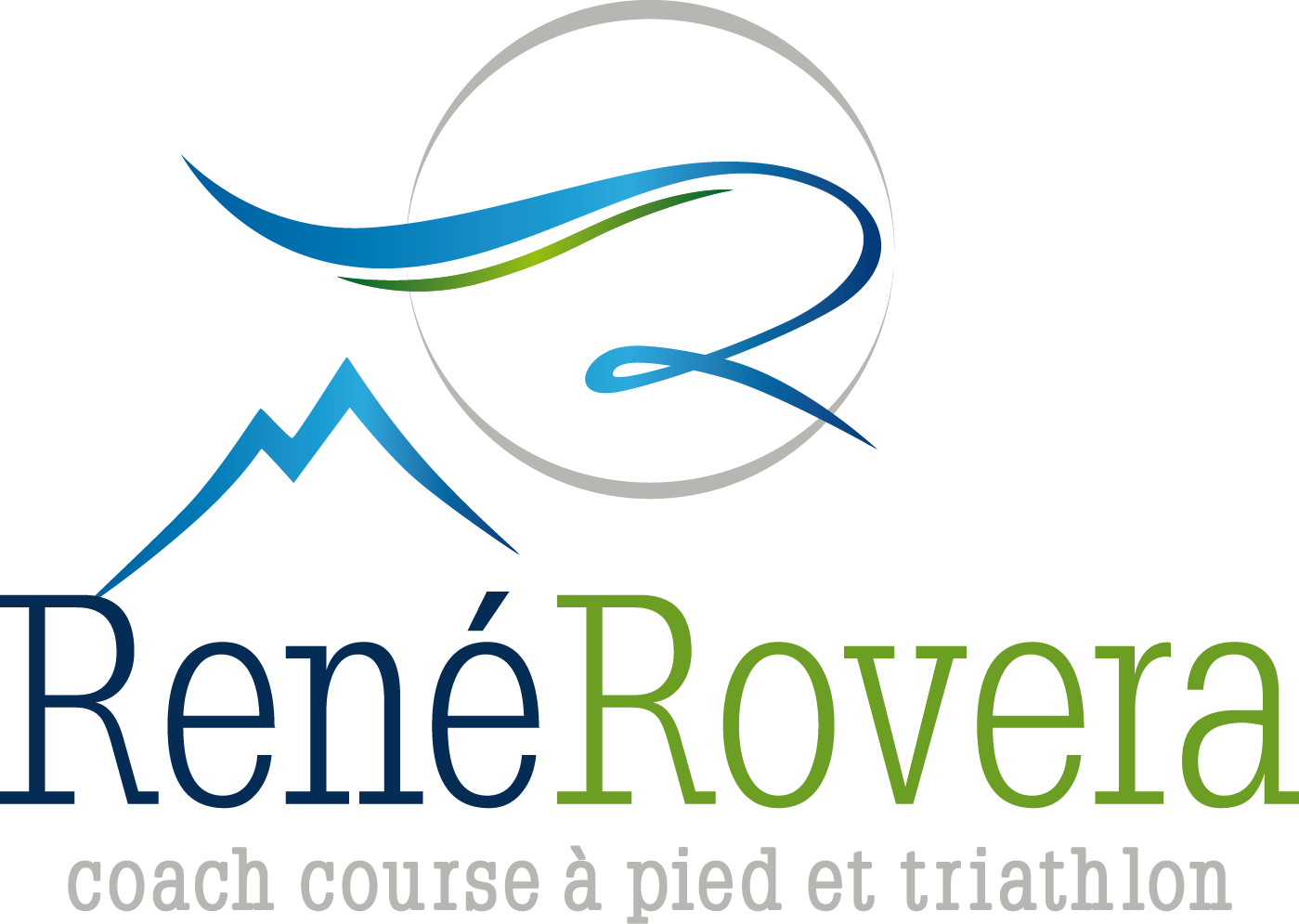 Bonjour,Vous avez décidé de bénéficier de mes conseils en coaching course à pied, trail et triathlon dans le but d’être performant pour un objectif sportif précis, quels que soient votre niveau et votre discipline.Voici un questionnaire qui me permettra de mieux vous connaître afin d’optimiser votre suivi. Merci de prendre le temps de répondre à chacune des questions.RenéVotre/vos discipline(s) : 	   Trail (précisez la distance) : ………………………………………………………………………………………………   Course à pied (précisez la distance) : ………………………………………………………………………………..   Triathlon (précisez la distance) : ……………………………………………………………………………………….   Autre (précisez) : ………………………………………………………………………………………………………………Nom : ……………………………………………………………………………………………………………………………………..Prénom : ………………………………………………………………………………………………………………………………..Date de naissance : …………………………………………………Email : …………………………………………………………………………………………………………………………………….Téléphone : …………………………………………………Adresse postale : ………………………………………………………………………………………………………………………………………………..………………………………………………………………………………………………………………………………………………..En brefQuel est (ou quels sont) votre objectif sportif ? A court et/ou à long terme ?………………………………………………………………………………………………………………………………………………..………………………………………………………………………………………………………………………………………………..………………………………………………………………………………………………………………………………………………..………………………………………………………………………………………………………………………………………………..Quels sports pratiquez-vous ? Principalement et occasionnellement ?………………………………………………………………………………………………………………………………………………..………………………………………………………………………………………………………………………………………………..………………………………………………………………………………………………………………………………………………..Avez-vous déjà pratiqué une épreuve sportive en compétition ? (précisez où, quand et la distance)………………………………………………………………………………………………………………………………………………..………………………………………………………………………………………………………………………………………………..………………………………………………………………………………………………………………………………………………..………………………………………………………………………………………………………………………………………………..………………………………………………………………………………………………………………………………………………..Votre situation personnelleQuelle est votre situation familiale ?………………………………………………………………………………………………………………………………………………..Quelle est votre situation professionnelle (horaires et qualité de travail, temps de trajet…) ? ………………………………………………………………………………………………………………………………………………..………………………………………………………………………………………………………………………………………………..Quel est votre lieu de résidence et votre environnement de vie (ville, campagne…) ?………………………………………………………………………………………………………………………………………………..Votre pratique sportiveQuels sont vos lieux d’entraînements (piscine, stade, forêt…) ? En êtes-vous proche ?………………………………………………………………………………………………………………………………………………..………………………………………………………………………………………………………………………………………………..Décrivez votre organisation travail / sport sur une semaine type.………………………………………………………………………………………………………………………………………………..………………………………………………………………………………………………………………………………………………..………………………………………………………………………………………………………………………………………………..A quels horaires pouvez-vous normalement vous entraîner ?………………………………………………………………………………………………………………………………………………..………………………………………………………………………………………………………………………………………………..Données personnelles précises (physiologiques et chronométriques) : 
(à renseigner selon les données dont vous disposez)VMA  (vitesse maximum aérobie) : …………………………………………………………………………………………VO2max (volume d’oxygène maximum) : ……………………………………………………………………………….Pulsations cardiaques mini (au réveil) et maxi : ………………………………………………………………………PMA (Puissance en Watts du test à l’effort vélo) : ………………………………………………………………….Chrono 5km : ………………………………Chrono 10km : ……………………………….Chrono Semi-marathon : ……………………………………Chrono Marathon : …………………………………Chrono nage libre (précisez la distance) : ………………………………………………………………….DiversQuels sont votre taille et votre poids ? …………………………………………………………………………………Pratiquez-vous des régimes alimentaires particuliers (végétarien, vegan, sans gluten…) ? ………………………………………………………………………………………………………………………………………………..Faites-vous attention à la qualité de votre nourriture ? (précisez)………………………………………………………………………………………………………………………………………………..………………………………………………………………………………………………………………………………………………..Avez-vous des traitements particuliers ou des maladies chroniques ?………………………………………………………………………………………………………………………………………………..………………………………………………………………………………………………………………………………………………..………………………………………………………………………………………………………………………………………………..Avez-vous des fragilités particulières (ORL, digestives, tendineuses…) ? Avez-vous déjà eu des soucis particuliers ou blessures liés au sport ? Si oui, lesquels et quand ?………………………………………………………………………………………………………………………………………………..………………………………………………………………………………………………………………………………………………..Quelle médecine pratiquez-vous le plus souvent ? (médecine traditionnelle, homéopathie, ostéopathie, autres…) ?………………………………………………………………………………………………………………………………………………..………………………………………………………………………………………………………………………………………………..Merci d’avoir pris le temps de répondre à mes questions. Je reste à votre disposition si vous le souhaitez.RenéVeuillez noter ici vos remarques particulières ou les précisions que vous jugez utiles :………………………………………………………………………………………………………………………………………………..………………………………………………………………………………………………………………………………………………..………………………………………………………………………………………………………………………………………………..………………………………………………………………………………………………………………………………………………..